St. Andrew’s College of Arts, Science & Commerce, Bandra (W), Mumbai-50INFORMATION TECHNOLOGYARTS 	HSC BOARD PRACTICAL EXAMINATION APRIL-MAY 2021The following experiments to be studied by XII STD students for their HSC Board practical examination for the academic year 2020-21List of Skill Oriented practical’s (SOP):A total of  two SOP slips of different skill sets will be given to the student at the time of HSC Board Practical Examination  & out of which student should perform ANY ONE SOP of his/her choice.15 Marks for practical examination and 5 Marks for Certified Journal which is total 20 Marks Practical Examination will be conducted.Complete your journals and keep them ready *** Practical examination detailed schedule will be displayed on college website as and when the college receives the same from the HSC Board.I.T Department:  1) Prof. Samir Ankalikar 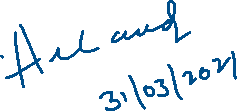 		        2) Prof. Rosel GonsalvesSR.NOTITLE OF PRACTICALCreation of website using HTML5Create a website using HTML and CSSUse of Audio on webpage using HTML5Use of Video on webpage using HTML5Recording narration using audacityCreating sound stories using audacityBrowse the map and find any un-mapped area using Open street Map